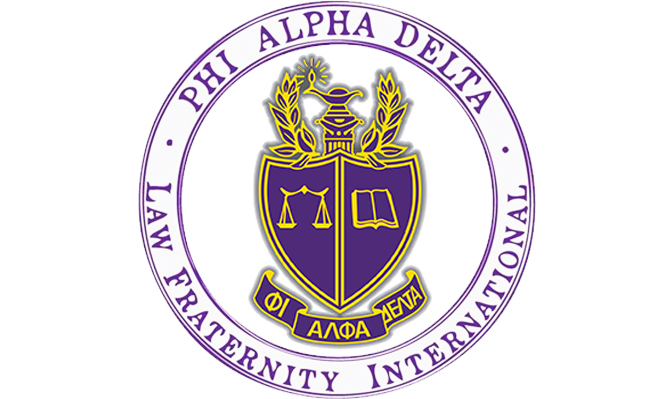 Are you thinking about going into law? Want to help your community and learn what it’s like to be a dedicated attorney? Phi Alpha Delta is the place for you!PAD is a co-ed Pre-Law organization for the lawyers of the future.Weekly Tuesday Talks from lawyers, law schools, and judges across the country, sponsored by the University of Colorado Boulder Pre-Law Office!Local fundraisers with your favorite restaurants!Philanthropies to help your community through local organizations!A chance to go to Washington, D.C. for FREE with fellow PAD members. Attend our Annual Pre-Law Fair October 21, 2019 with over 100 law schools participating.Exclusive discounts to LSAT Prep Courses!3rd in the nation among recruiting chapters with 109 members in 2016!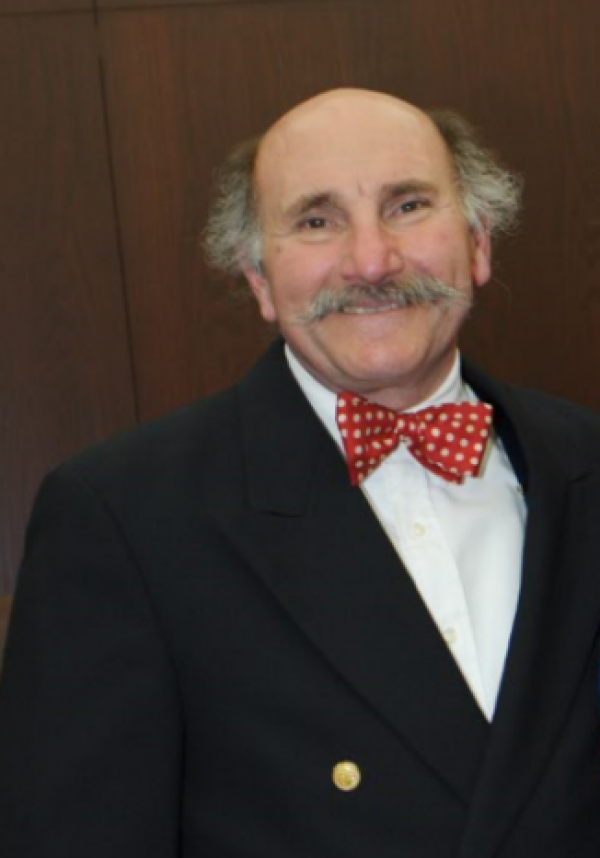 Tuesday Talks Speaker ScheduleFall 2019All events held at 5:30 PM in Wolf Law Room 2079/3/19 – Sandra Jones PhD – Dean of Students – CU Boulder
9/10/19 – Kristine Jackson – Assistant Dean for Admissions & Financial Aid – CU Law
9/17/19 – Sarah Arslanian – Manager Prelaw Services – Access Lex – Westchester, PA
10/1/19 – Conor Crawford – Associate Attorney – Ballard Spahr – Denver/Boulder, CO
10/8/19 – Valerie Simons – Associate Vice Chancellor & Title 1X Coordinator10/15/19 – Alice Norman – Chief Public Defender – Denver Municipal Court – Denver, CO10/22/19 – Capstone Speaker -Alissa Leonard – Assistant Dean for Admissions & Financial Aid – Boston University School of Law – Boston MA

10/29/19 – Kathy Sulentic – Attorney and Associate Director of Enforcement NCAA – Chairperson of Enforcement Staff’s Integrity Unit – Indianapolis, IN 
11/5/19 – Eric Neusch, Solo Practice – Denver Colorado11/12/19– Tracy Warren – Assistant Dean for Admissions – University of Nebraska College of Law – Lincoln, NE

11/19/19 – Danae McElroy – Director of Admissions – UCLA Law School, Los Angeles

12/10/19 – Mathiew Le – Assistant Dean of Admissions & Financial Aid – University of Texas School of Law – Austin, TX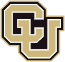 Questions about Phi Alpha Delta or the Pre-Law Office? Contact us: Dean Anthony Bastone (Pre-Law Academic Advisor): anthony.bastone@colorado.eduBerkley Newhouse -Velie (Phi Alpha Delta President): berkeley.newhousevelie@colorado.edu               (Phi Alpha Delta Treasurer): aubrie.bailie@colorado.edu               (Amanda Rios-Santiago Secretary): amanda.riossantiago@colorado.edu